---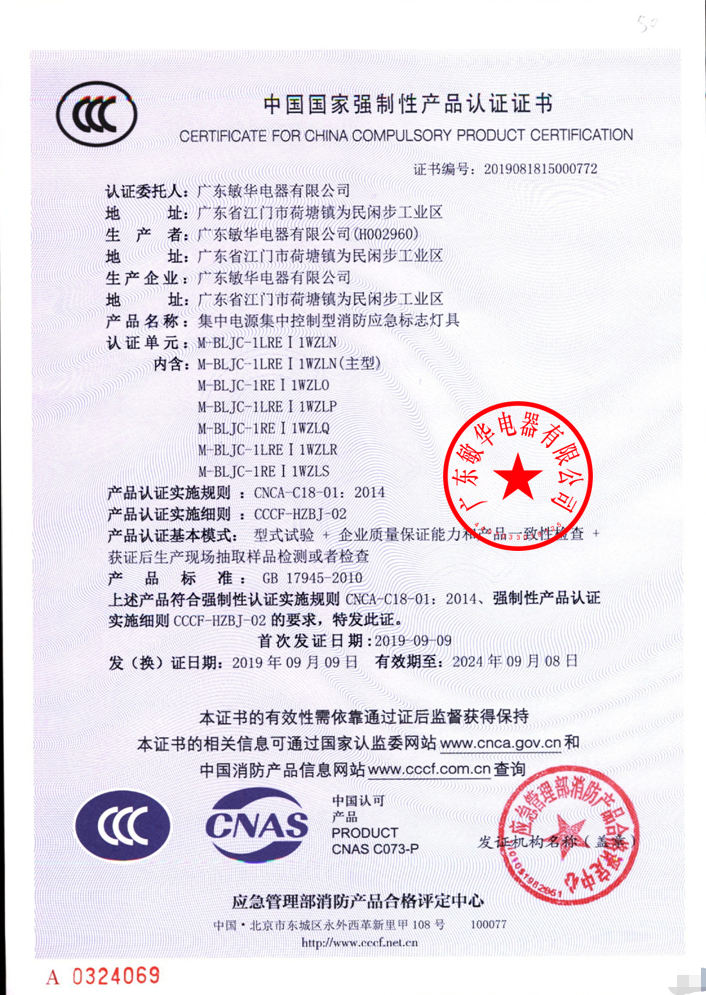 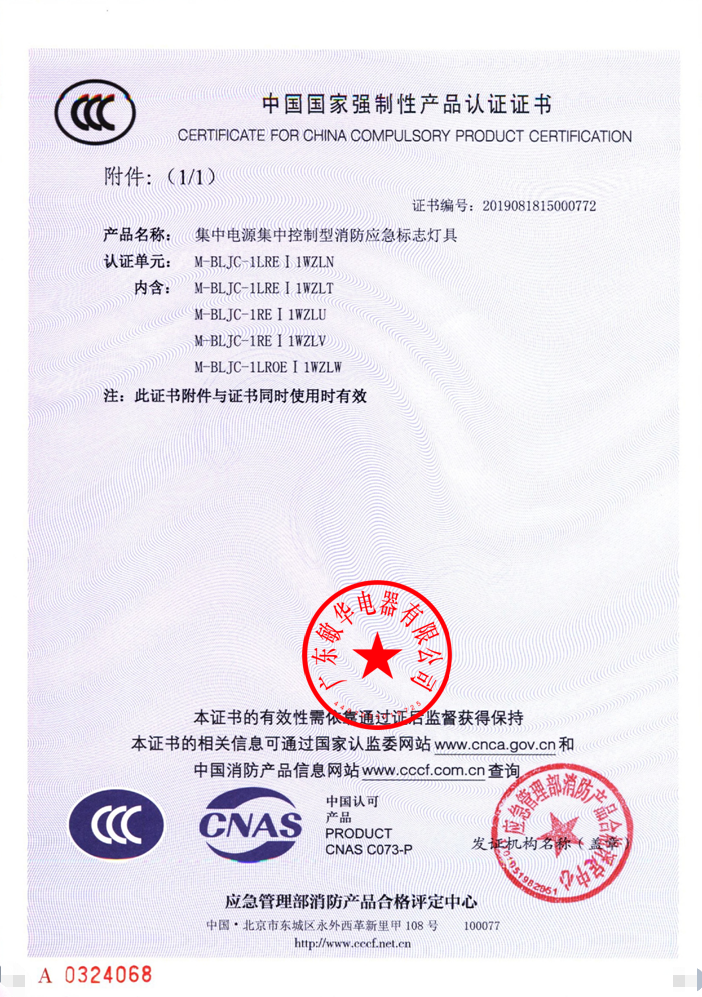 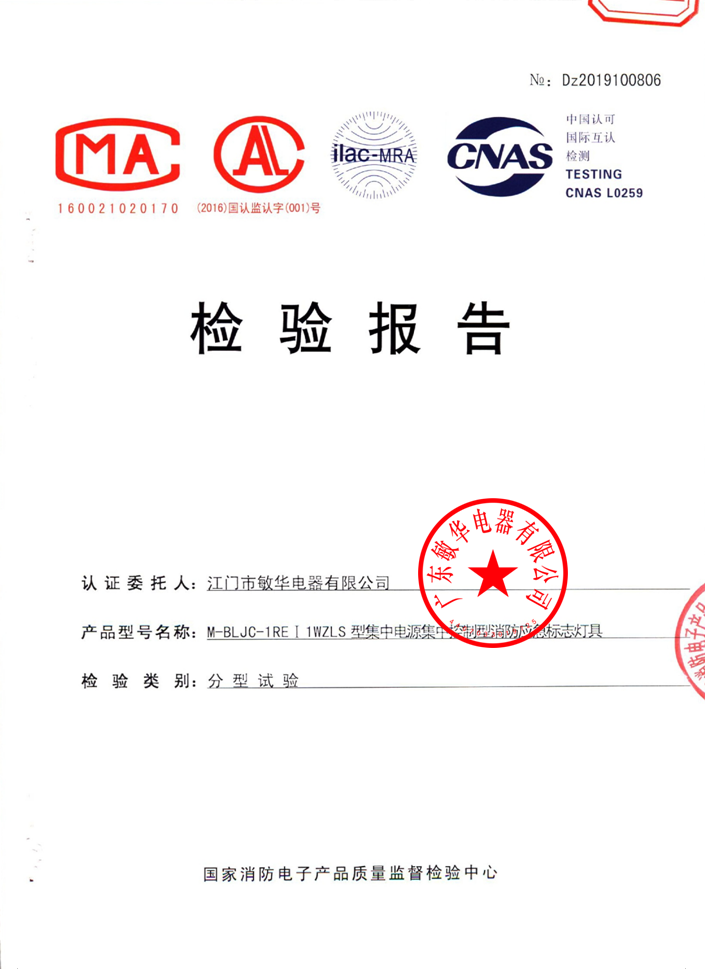 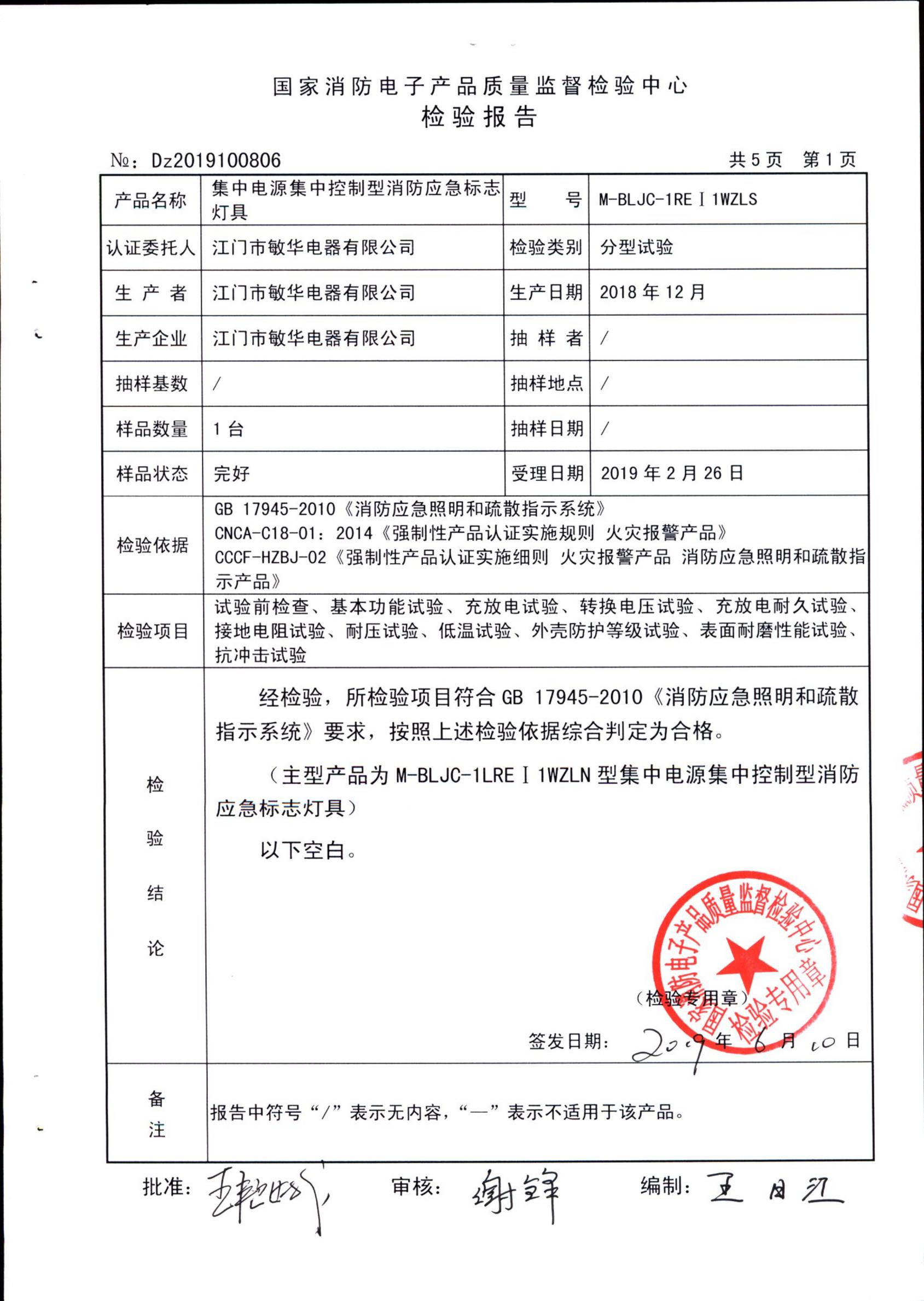 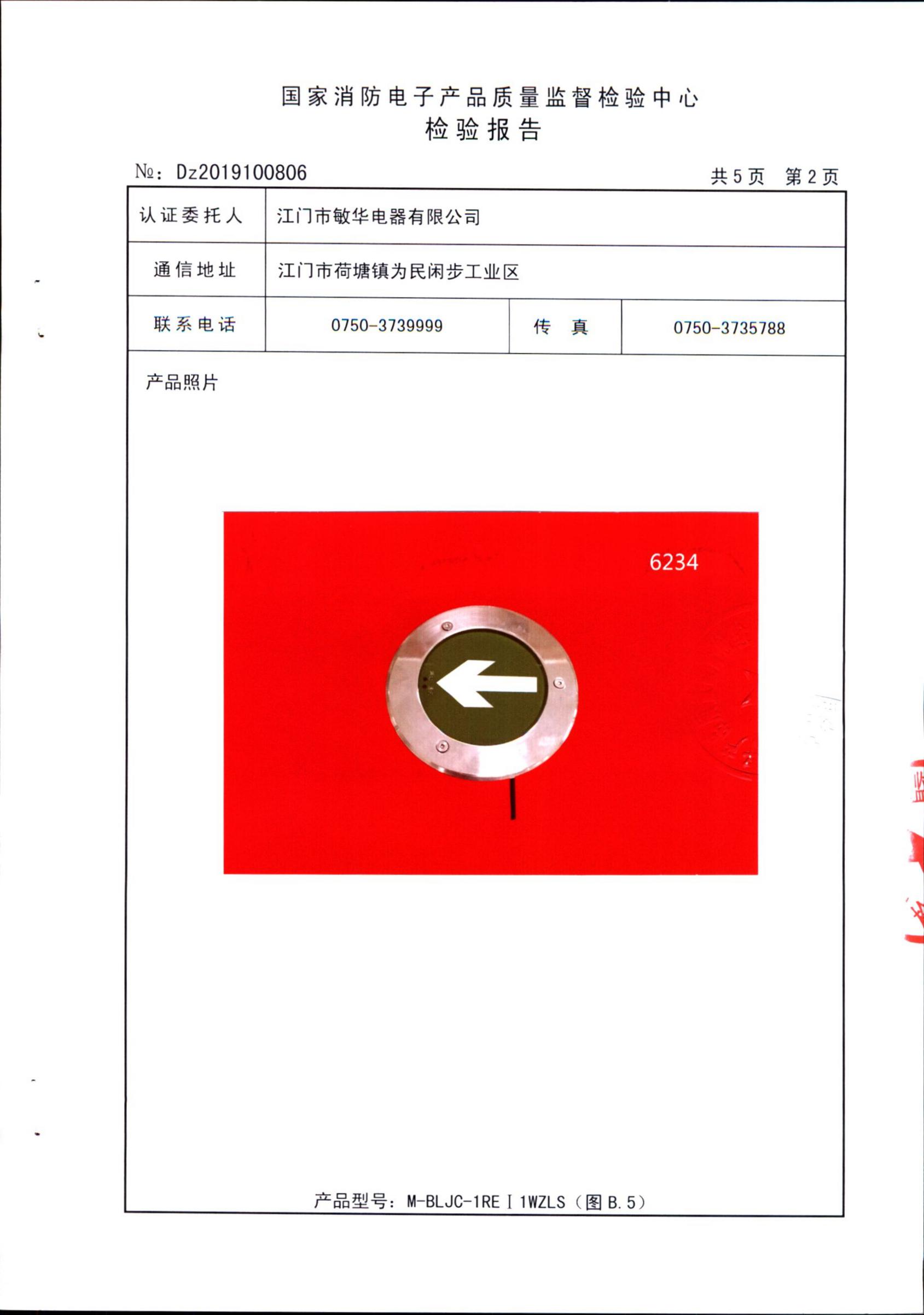 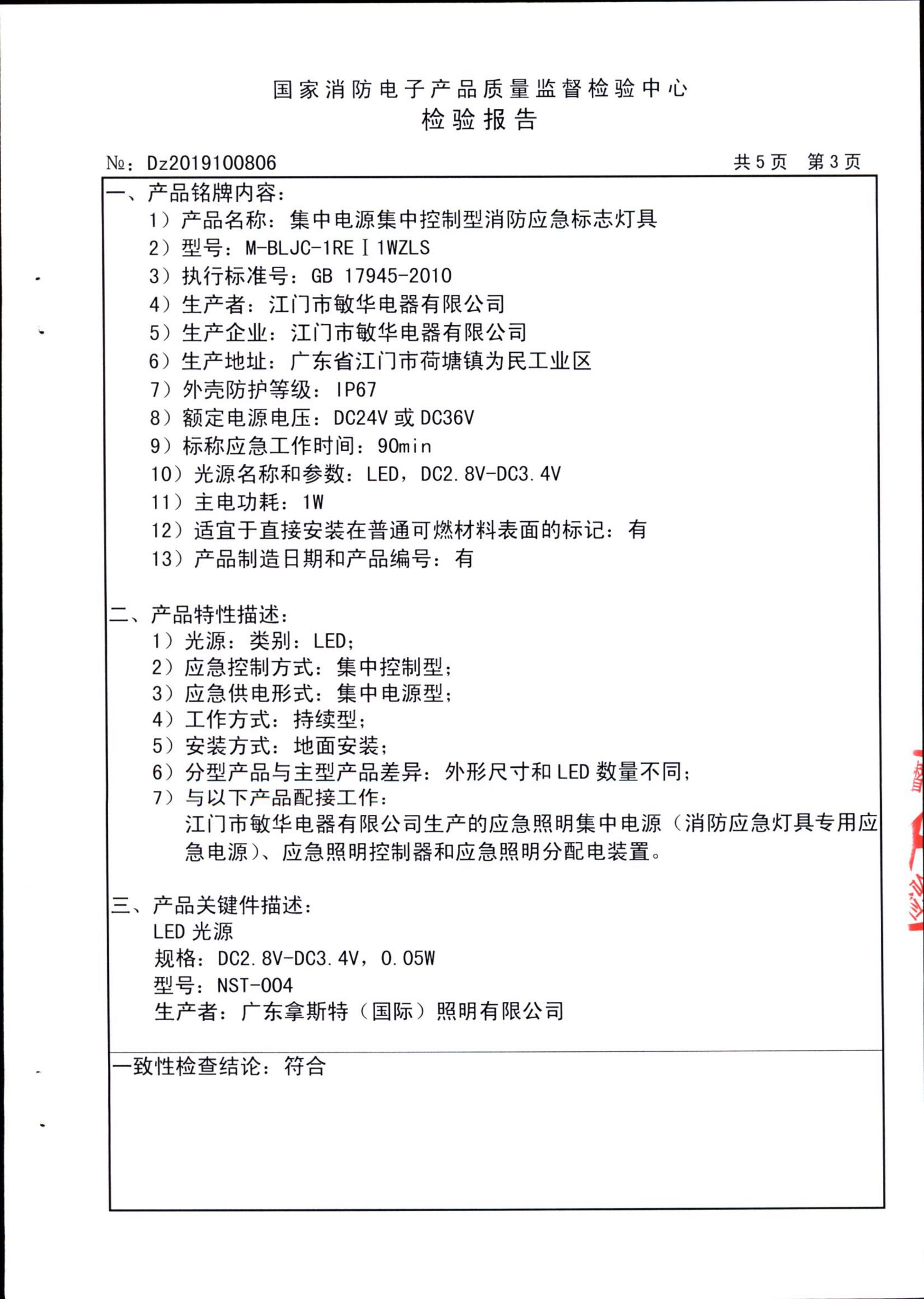 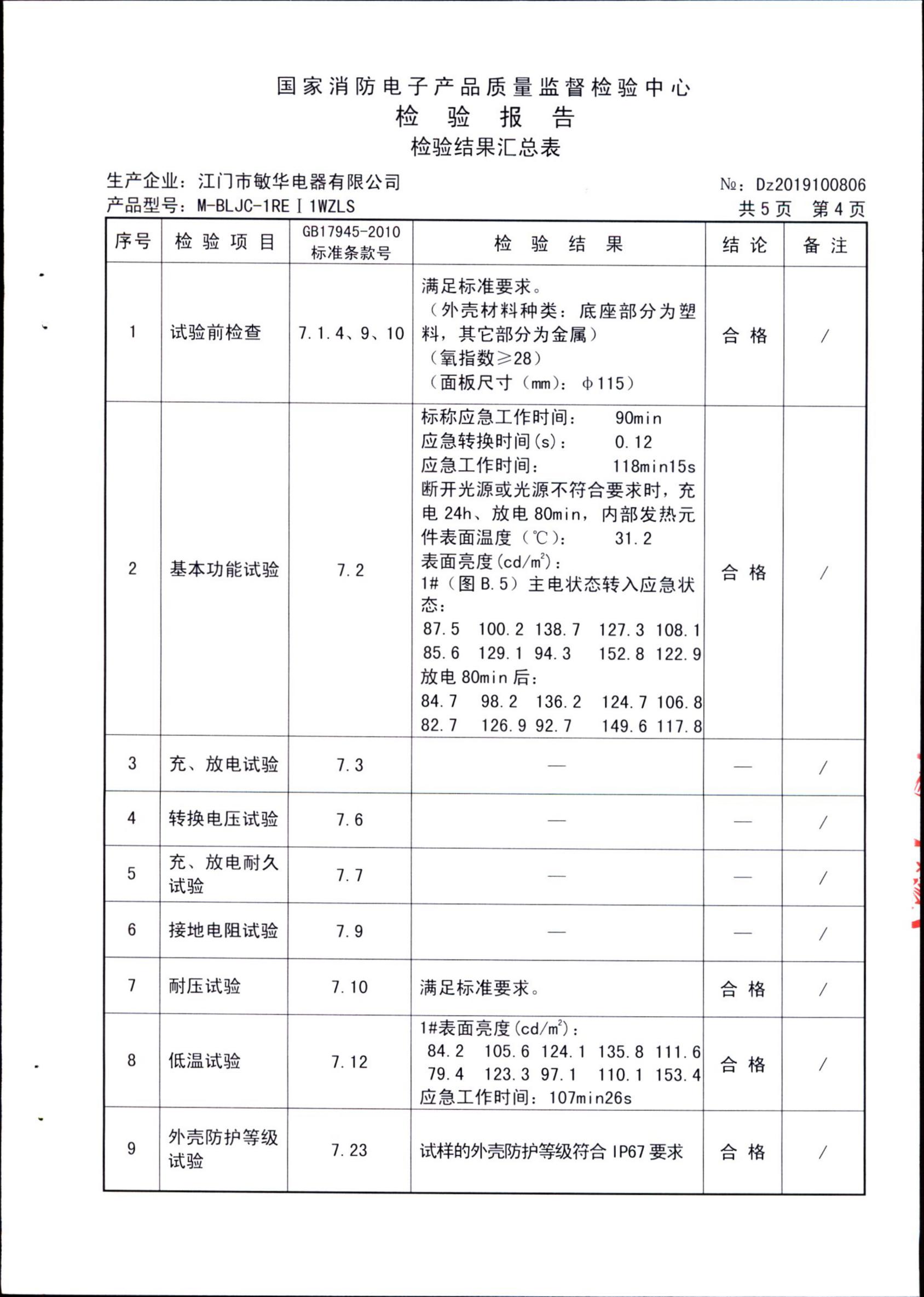 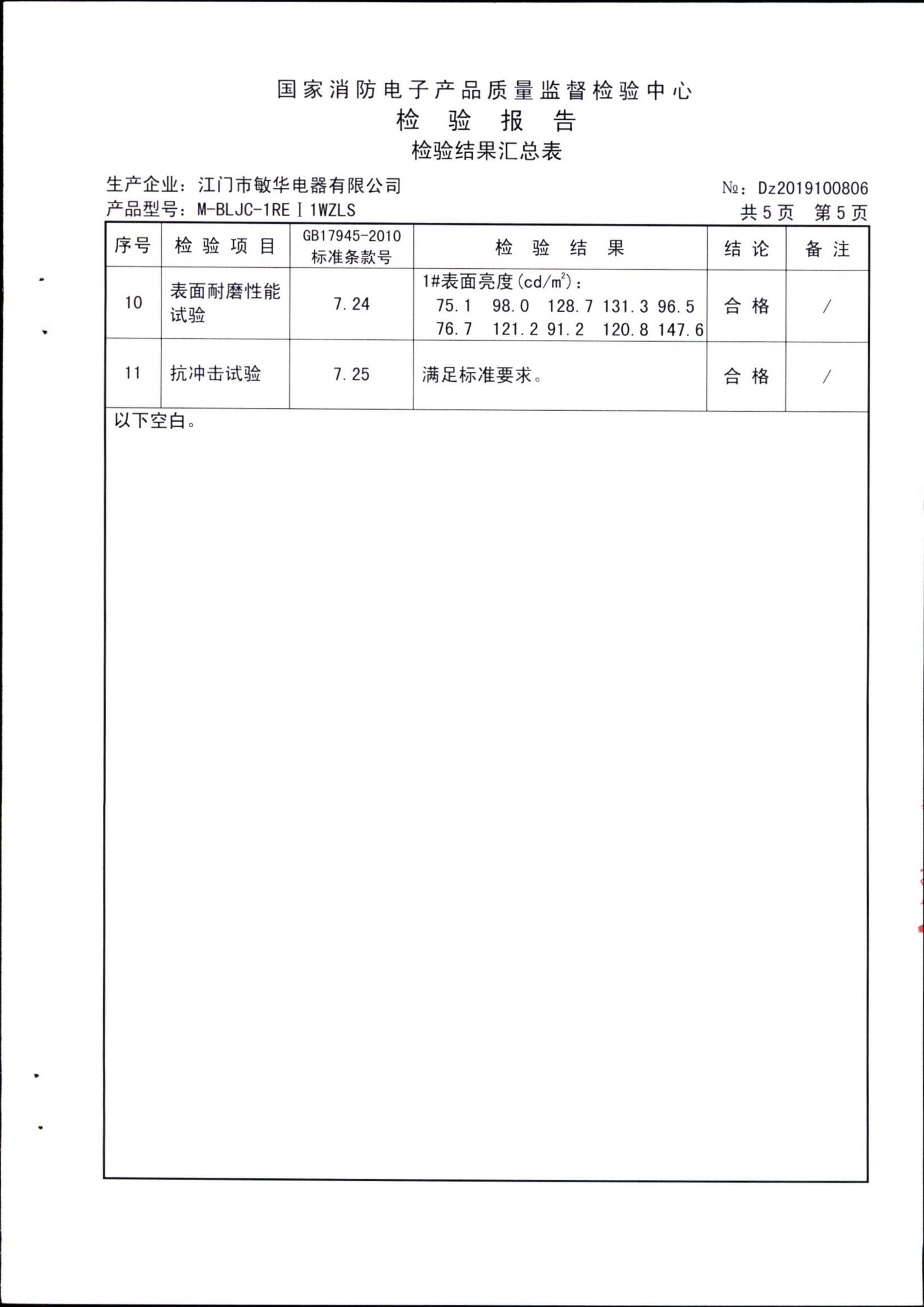 